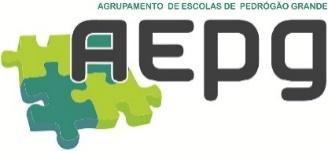 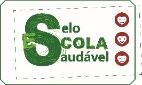 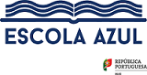 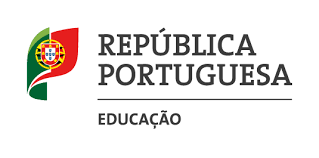 ESTRATÉGIA DE EDUCAÇÃO PARA A CIDADANIA 2020/2021 – Balanço do 2 º período Ciclo: 3º     Ano: 7.º    Turma: A(CONTINUAÇÃO)(CONTINUAÇÃO)NOTAS:1 – Domínios (n.º 2 do artigo 11.º da Portaria 223-A/2018): Direitos Humanos; Igualdade de Género; Interculturalidade; Desenvolvimento Sustentável; Educação Ambiental; Saúde.                            Sexualidade; Media; Instituições e participação democrática; Literacia financeira e educação para o consumo; Risco; Segurança Rodoviária;                               Empreendedorismo; Mundo do trabalho; Segurança, defesa e paz; Bem-estar animal; Voluntariado. Outros.2 – Objetivos: são selecionados de entre os que constam dos referenciais de cada domínio, quando existam – disponíveis em https://cidadania.dge.mec.pt/documentos-referencia (clicar para aceder).3 – Aprendizagens essenciais: aquelas que estão definidas nas planificações das disciplinas/áreas; podem ser os “objetivos”, depende do nível de ensino/ano escolar.Pedrógão Grande, ____ de _______________ de 202___. Diretor(a) de Turma: ___________________________________Domínios e temas abordados/ em abordagem 1Identificação do(s) objetivo(s)2Atividades/ projetosDisciplina(s)/ Área(s) envolvida(s)Aprendizagens essenciais alcançadas/ a desenvolver 3Outros intervenientes (BE, SPO, parceiros locais, …)CalendarizaçãoRiscos Naturais- Compreender as medidas de autoproteção em caso de sismo, tsunami ou erupção vulcânica.Exploração de informação variada em torno dos temas sismos, tsunamis e vulcões.Ciências Naturais- Discutir medidas de proteção de bens e de pessoas, antes, durante e após um sismo, bem como a importância da ciência e da tecnologia na previsão sísmica.---2.º períodoSaúde – Saúde mental- Participar de forma ativa e crítica na construção da Agenda da Juventude para a Saúde na próxima década: 2020-30-Orientar para a manutenção da saúde mental durante o E@DDebate de ideias para estabelecimento de prioridades das crianças e jovens para esta temática (produção de um powerpoint).Cidadania e DesenvolvimentoProjeto Turma- Reconhecer e definir medidas de promoção e prevenção da saúde mental.DGE/CNS (Dia Mundial da Saúde e Agenda da Juventude para a Saúde na próxima década: 2020-30)SPO2.º períodoInstituições e participação democráticaReconhecer os contributos da civilização romana para o mundo contemporâneo, nomeadamente ao nível da administração e do Direito.Conversa com os alunos; reflexão conjunta acerca da importância do contributo romano para o funcionamento das instituições e do direito atuais.HistóriaIdentificar/aplicar os conceitos: magistrado; administração; Direito. __________2º períodoSaúde Aparelho Fonador Aparelho Auditivo- Tomada de consciência da importância dos cuidados a ter com as cordas vocais – a voz.- Tomada de consciência da importância dos cuidados a ter com o ouvido humano.- Tomada de consciência sobre a correta utilização dos auriculares/auscultadores e problemas auditivos.- Desenvolvimento das capacidades motoras através da interpretação do movimento corporal em contexto musical.Interpretação de peças musicais coraisMúsica- Desenvolve e aperfeiçoa a prática vocal.- Desenvolve e aperfeiçoa a utilização de auriculares e/ou auscultadores evitando problemas problemas auditivos- Aprofunda a compreensão e a utilização do vocabulário musical e dos princípios composicionais.-----2.º PeríodoLiteracia Financeira -Estabelecer prioridades consistentes com determinado rendimento. -Planear, visando objetivos a médio e a longo prazo.Elaboração e votação de propostas para o Orçamento Participativo das EscolasProjeto Turma- Consolidar e aprofundar competências, numa perspetiva de aprendizagem ao longo da vida.DGEstE2.º PeríodoInterculturalidade-Reconhecer a diversidade linguística e cultural da Europa como um património a preservar-Reconhecer a importância da solidariedade na construção de uma Europa mais coesaElaboração de um Padlet para comemoração do dia de S. Valentim e partilha no twinspace do projeto interdisciplinar Can we Save our Planet?Comparação entre a cultura da língua materna e a cultura da língua estrangeira.Inglês, Francês-Conhecer o seu meio e identidade.-Estabelecer comparações entre as suas vivências e as dos outros.-Falar sobre atividades de lazer do seu meio cultural por oposição a outras culturas. -Adotar atitudes de tolerância e respeito intercultural. ------------2.º PeríodoMedia- Perceber o que é um Influenciador Digital e como se classificam.- Induzir nos alunos uma política de utilização esclarecida, crítica e segura das tecnologias em geral e da Internet em particular, com especial ênfase no esclarecimento das funções e objetivos dos Influenciadores Digitais e das vantagens e inconvenientes para os seus seguidores.Desenvolvimento do 3.º Desafio Seguranet sobre Influenciadores Digitais.TIC- Colaboração.- Compreensão e expressão.- Literacia digital.- Participação.- Pensamento crítico.- Responsabilidade social. - Distinção entre influenciadores digitais fiáveis e não fiáveis.-2.º Período letivoSegurança, defesa e paz- Perceber a necessidade da segurança em ambientes digitais e da responsabilidade, respeito e etiqueta que se deve adotar para minimizar os conflitos.Noções prévias, desenvolvimento do kahoot “Segurança, responsabilidade e respeito em ambientes digitais” e consolidação das aprendizagens à medida que o mesmo se foi desenvolvendo e quando concluído.TIC- Colaboração.- Compreensão e expressão.- Literacia digital.- Participação.- Pensamento crítico.- Responsabilidade social. - Adoção de comportamentos seguros, responsáveis e respeitáveis em ambientes digitais.-2.º Período letivoMedia- Perceber o que é um Desinformação e como se manifesta:1.ato ou efeito de desinformar, de informar de forma errada ou enganadora;2.utilização das técnicas de informação para induzir em erro ou esconder certo(s) facto(s);3.informação falsa, geralmente dada com o objetivo de confundir ou enganar;4.falta de informação; desconhecimento; ignorância.- Induzir nos alunos uma política de utilização esclarecida, crítica e segura das tecnologias em geral e da Internet em particular, com especial ênfase na atenção sistemática para a possibilidade de se estar perante situações de Desinformação.Desenvolvimento do 4.º Desafio Seguranet sobre Desinformação.TIC- Colaboração.- Compreensão e expressão.- Literacia digital.- Participação.- Pensamento crítico.- Responsabilidade social. - Saber distinguir entre Informação fiável e Desinformação (vulgo fake news).-2.º Período letivoRiscoSegurança, defesa e paz- Ter noção dos riscos da navegação na Internet e saber adotar comportamentos capazes de os minimizar ou eliminar.Noções prévias, desenvolvimento do kahoot “Tecnologias de Informação – Mecanismos de Segurança” e consolidação das aprendizagens à medida que o mesmo se foi desenvolvendo e quando concluído.TIC- Colaboração.- Compreensão e expressão.- Literacia digital.- Participação.- Pensamento crítico.- Responsabilidade social. - Combate aos riscos da Internet com adoção de medidas seguras.-2.º Período letivoSegurança, defesa e paz- Perceber a necessidade da segurança em ambientes digitais e da responsabilidade, respeito e etiqueta que se deve adotar para minimizar os conflitos.Noções prévias, desenvolvimento do kahoot “Segurança, responsabilidade e respeito em ambientes digitais” e consolidação das aprendizagens à medida que o mesmo se foi desenvolvendo e quando concluído.TIC- Colaboração.- Compreensão e expressão.- Literacia digital.- Participação.- Pensamento crítico.- Responsabilidade social. - Adoção de comportamentos seguros, responsáveis e respeitáveis em ambientes digitais.-2.º Período letivoDomínios abordados/ em abordagem 1Identificação do(s) objetivo(s)2Atividades/ projetosDisciplina(s)/Área(s) envolvida(s)Aprendizagens essenciais alcançadas/ a desenvolver 3Outros intervenientes (BE, SPO, parceiros locais, …)CalendarizaçãoDomínios abordados/ em abordagem 1Identificação do(s) objetivo(s)2Atividades/ projetosDisciplina(s)/Área(s) envolvida(s)Aprendizagens essenciais alcançadas/ a desenvolver 3Outros intervenientes (BE, SPO, parceiros locais, …)Calendarização